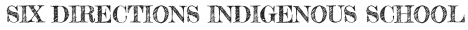 SDIS Regular Governing Council Meeting Tuesday, November 29, 20225:30 pm  IMPORTANT: In response to COVID-19, this meeting will be held remotely. The public may attend and listen only via link:Join Zoom Meetinghttps://zoom.us/j/92143254360?pwd=OHBBZGx2NjR2aWdEN215RG42ODIwUT09

Meeting ID: 921 4325 4360
Passcode: 745620One tap mobile
+12532050468,,92143254360#,,,,*745620# USI. Call to Order - Dr. Henderson, Chairperson called meeting to order @5:45II. Roll Call - Dr. Henderson, ChairpersonPresent Members: Wilhelmina Yazzie, Zowie Banteah, Karen Malone and Chair Dr. HendersonOthers Present: Nate Rios, School Business Manager; Dr. Allison, Head Administrator; guests: Rebecca Niiha, Chris Rabino, Kaitlin Begay, April Reeves, Marilyn Reeves, Dianne Nakai, Adam Piestewa, Ben Soce, Teri Cron, Myko Vicent Cagalitan, Brandon Lewis, R. Mitchell, Michelle K (parents and teachers of of SDIS)      III. Approval of Agenda  Approval of agenda as presented by Wilhelmina Yazzie made a motion to approve the agenda as is: Karen Malone second the motion of the approval of agendaRoll call vote: Wilhelmina Yazzie - yes, Zowie Banteah – yes, Karen Malone-yes,  Dr. Henderson-yes, (4 yes, 0 opposed and 0 abstained).IV. Approval of Past Meeting Minutes Wilhelmina Yazzie made a motion to approve the meeting minutes; Karen Malone made a motion to approve the meeting minutesRoll call vote: Wilhelmina Yazzie - yes, Zowie Banteah – yes, Karen Malone-yes,  Dr. Henderson-yes, (4 yes, 0 opposed and 0 abstained).V. Public Comment/Introduction of Special Guest(s)Dianne Nakai parent of 8th grade student. She wants to make a comment about the need for a science teacher. Concerned about science grades, edugenuity and no current teacher; lack of engagement in instruction/curriculum; reflects that it would be beneficial to have a teacher even if they are from another country.Ben Soce (Founding member of SDIS) – She would benefit from a science teacher. She did online learning for 2 years, and feels she would prefer a human teacher along with her friends. Science is a subject native students struggle with, but hopefully with a human teacher his daughter would be better.  He is hoping the board can ensure the school receives a science teacher soon.Kaitlin Begay – educational assistant for SDIS – commenting on teacher shortage, a science teacher is needed. Students are not motivated, nor engaged and do not like to stay on a laptop. She is getting inquiries about why they don’t have a science teacher and they want to be taught by a real teacher. They are disconnected from edgenuity. She tried to assist them as best she can. Chris Robino – mathematics teacher at SDIS – students complaining about having no science teacher and do not want to sit at the laptop to do science. They are failing in science. He volunteered the school to join a Science Bowl for February, but would prefer a science teacher.Rebecca Niiha – her son is failing science and she just learned during Student Led Conferences that there was not a science teacher; she inquired about project - based learning; matriculation of teachers, and retention, and shared her substitute teaching experience, and truly wants a science teacher for her sonDr. Henderson’s comments – reassuring parents that we as governing council are looking into the options for finding a teacher.VI. Informational a. Finance Report – Mr. Nathaniel Rios, Business Manager 	1. Sharing Account Summary Report Revenues	2. Expenditure report shared	3. Shared Bank Register Activity Report through October 31st, 2022            4. Bank reconciliation shared through October 31st, 2022Head Administrator’s Report – Dr. Tamara Allison Updating graduation eligibility for high school students’ juniors and senior6 seniors this year 2022-2023Working with NACA inspired schools – “Growing Together Fellowship”Dual credit option available for eligible studentsSeniors were invited to attend the Fall gather of IAIA for seniorsSDIS has three Indigenous Corps members helping in the classroomHighlights of new chrome books issued to students; continued relationships with Cottonwood Gulch, and NIYLPReport on teacher shortage in NM and at SDIS – Dr. Tamara AllisonPresented information on teacher shortage in US, NM, and Gallup600 vacancies in NM for teachersSome barriers – lack of housing, competing with larger school districts who offer a bonus pay – sign on, no applicants available in the area of science.Shared staff listing of positions for 2022-23 minus a science teachere. School Board Prospective Member Introduction	            1. Teri Cron perspective member introduction – retired teacher      VII. Discussion and Action Items Budget Adjustment Requests- Mr. Nathaniel Rios, Business ManagerBar 0007IB – increase bar for 55,000 awardedBar 0009T – transfer of fundsBar 0006IV – Covid testing program (masks, cleaning supplies, etc) moved to General supplies and assetsBar 0005I – increase bar – awarded 2,500 in Davis Grant and moved it to Career ReadinessWilhelmina Yazzie made a motion to approve the following Bars – 0007IB, 0009T, 0006IV, 00051; Karen Malone made a motion to approve the barsRoll call vote: Wilhelmina Yazzie - yes ,  Zowie Banteah – yes, Karen Malone-yes, Dr.Henderson-yes, (4 yes, 0 opposed and 0 abstained).2022 Exit Audit Report- Mr. Nathaniel Rios, Business ManagerNo discussion – they did complete the exit audit reportDiscussion and possible action on recruitment efforts for a Science TeacherPursuant to Section 10-15-1(H)(2) and (H)(8) NMSA 1978, the Board will meet in closed session to revisit the hiring of a Science Teacher and possible legal representation for an Immigration Attorney.Vote to go into Closed Session to discuss hiring of a Science Teacher and possible legal representation- Immigration Attorney for the school. Wilhelmina vote to go into Closed Session to discuss legal representation- Immigration Attorney for the school. Zowie Banteah second the motionFollowing Closed Session, the Board will return to Open Session and may take action.Karen Malone made a motion to get out of closed executive session to table the discussion per attorney present at a future Specials Meeting possible on December 5th; Wilhemina Yazzie seconds the motionRoll call vote: Wilhelmina Yazzie - yes, Zowie Banteah – yes, Karen Malone-yes, Dr.Henderson-yes, (4 yes, 0 opposed and 0 abstained).Governing Board goes into open session     VIII. Next Scheduled Board Meeting, December 27, at 5:30 PM        IX. Adjourn @ 8:09 PMMISSION STATEMENT The Six Directions Indigenous School, through a commitment to culturally relevant Indigenous education and interdisciplinary project-based learning, will develop critically conscious students who are engaged in their communities, demonstrate holistic well-being, and have a personal plan for succeeding in post-secondary opportunities.